 Gill Blowers Nursery School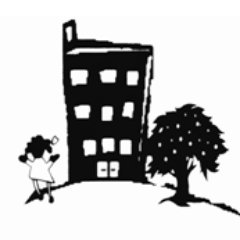 Early Years Pupil Premium Report 2018-2019EYPP Funding= £12,506 Number of eligible children= 51ActivityRationaleFundingImpactUse LATS data and information gathered from Pupil Progress meetings to provide individualised interventions to support the attainment, progress and wellbeing of identified EYPP children.To support the development of identified children through removing barriers to learning to enable these children to participate fully in all areas of the EYFS curriculum.-To enable EYPP children to meet and exceed cohort related expectations for development as measured by the EYFS.-To encourage parental engagement in children’s learning.-To increase the attendance of EYPP children and their sense of belonging in our School community.-To increase the real-world experiences of EYPP childrenAttainment gaps to be narrowed in identified areas with good to outstanding progress.